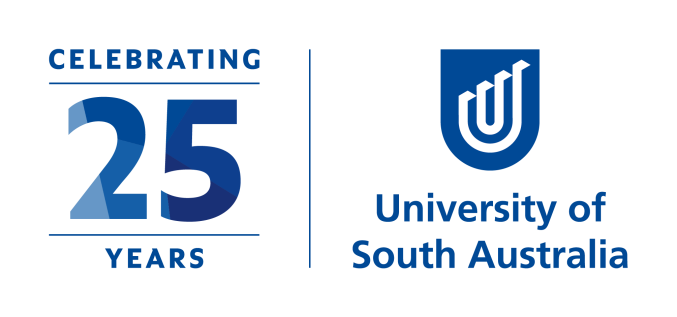 Share your story with usWe would love to hear about your experiences studying at the University of South Australia and living in Adelaide.Below is a list of questions, please answer as many as you like. Our preference is for you to complete this form online (www.unisa.edu.au/yourstory) however you can also email this form to us, along with a photo and your talent release form to communications.team@unisa.edu.auFirst nameSurnameHow would you like your name to appear? i.e. please let us know if you do not want us to use your full name or any middle names or if you’d prefer to use an English name if you have one.UniSA programCompletion date for studiesHome countryPrevious institution or job before coming to Australia?EmailPreferred contact numberWhat inspired you to study at UniSA?What do you enjoy most about studying at UniSA?Learning from experience is an important part of the study experience at UniSA. Have you undertaken any practical experiences during your studies?i.e. work placement, industry project, internship, field trip, overseas study, employment/career expos, networking events or mentoring schemes.How would you describe the quality of teaching staff? How have they supported you during your studies?What did you think of the campus facilities? Did you have a favourite spot on campus?Tell us about the campus events you attended?i.e. orientation, IAP, Brekky Bar, Movies on Campus, UniSA sport, clubs etc.Have you used UniSA’s academic or social support services? What was your experience? i.e. Support services include Campus Central, International Student Officers, Student Contact officer (for sponsored students) counselling, careers, disability, learning advisers, Student Association, orientation, library and accommodation.Why did you choose Adelaide and what was your first impression? What do you like most about Adelaide?What advice would you give to a student considering coming to Adelaide and studying at UniSA?How do you think UniSA will help you succeed in your career?